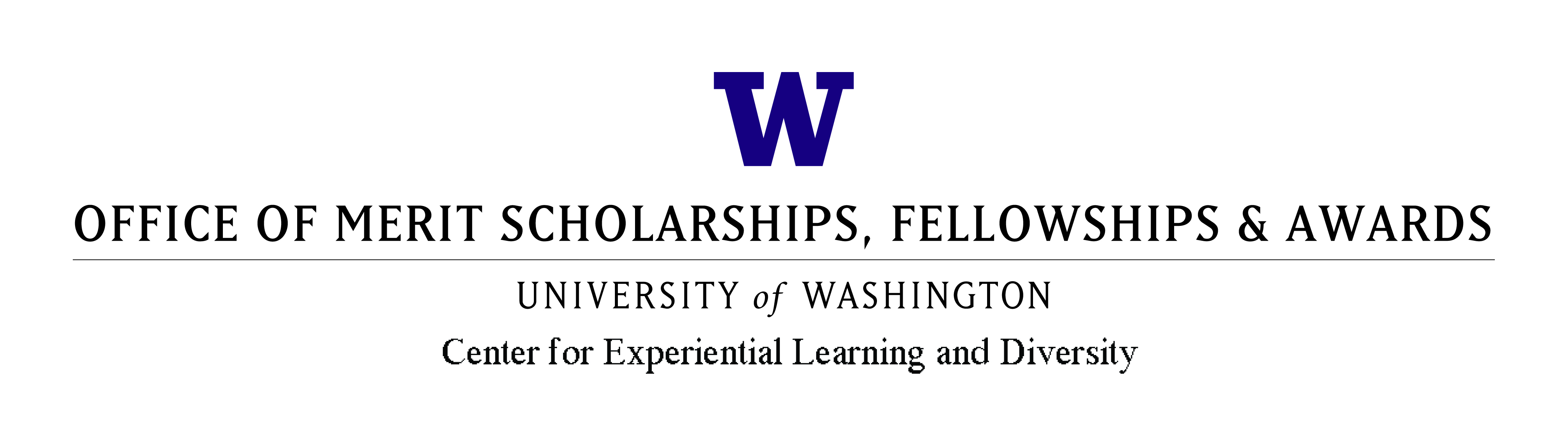 Preparing for Graduate School Applications WorkshopsScholarship 201 – The Search for Graduate Funding as an Undergrad – MGH 171Monday, April 14, 2014, 4:30-5:20Thursday, April 17, 2014, 4:30-5:20Curriculum Vitae or Scholarship Resume Writing – MGH 171Wednesday, April 16, 2014, 3:30-4:20Tuesday, April 22, 2014, 4:30-5:20Personal Statement Writing – MGH 171Monday, April 21, 2014, 4:30-5:20Thursday, April 24, 2014, 4:30-5:20Getting Great Recommendation Letters – MGH 171Wednesday, April 23, 2014, 4:30-5:20Tuesday, April 29, 2014, 4:30-5:20Get details and RSVP at expd.washington.edu/scholarships!